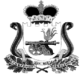 ОТДЕЛ ОБРАЗОВАНИЯ АДМИНИСТРАЦИИ МУНИЦИПАЛЬНОГО ОБРАЗОВАНИЯ «КАРДЫМОВСКИЙ РАЙОН» СМОЛЕНСКОЙ ОБЛАСТИ                                                      ПРИКАЗ   от 15.03.2016                    	№034О          проведении         семинара-практикума        для     директоров, заместителей                 директоров,руководителей  ШМО  и  учителейпредметников        В соответствии с планом работы Отдела образования Администрации муниципального образования «Кардымовский район» Смоленской области на 2016 год, с целью обсуждения опыта, проблем и выработки перспективных направлений при организации проектно-исследовательской деятельности обучающихся в условиях реализации ФГОС нового поколения      п р и к а з ы в а ю:Провести семинар-практикум для директоров, заместителей директоров, руководителей ШМО и учителей предметников общеобразовательных учреждений муниципального образования «Кардымовский район» Смоленской области по теме: «Проектно-исследовательская деятельность обучающихся в условиях реализации ФГОС нового поколения» 16 марта  2016 года на базе МБОУ «Кардымовская СШ».Утвердить программу семинара-практикума «Проектно-исследовательская деятельность обучающихся в условиях реализации ФГОС нового поколения»  (приложение).Ответственность за организацию и проведение семинара возложить на старшего менеджера Отдела образования А.С.Алыканову.4. Контроль исполнения данного приказа возложить на главного специалиста Отдела образования  В.М.Горбачеву.Начальник Отдела образования                                    В.В. АзаренковаПриложениек        приказу   Отдела  образованияот 15.03.2016  № 034                                                  ПРОГРАММАсеминара-практикума «Проектно-исследовательская деятельность обучающихся в условиях реализации ФГОС нового поколения»Дата проведения: 16 марта 2016 года.Начало работы семинара-практикума: 10-00.Место проведения: МБОУ  «Кардымовская СШ».Цель: обсуждение опыта, проблем и выработки перспективных направлений в сфере организации проектно-исследовательской деятельности обучающихся в условиях реализации ФГОС нового поколения                                          I. Практическая часть семинара-практикумаТеоретическая часть семинара-практикумаВыступление на тему: «Организация проектно-исследовательской деятельности младших школьников как одно из условий формирования универсальных учебных действий». Пономарева Ольга Ивановна, учитель начальных классов  в МБОУ «Кардымовская СШ»  Выступление на тему: «Об итоговой оценке метапредметных результатов освоения основной образовательной программы ООО с учетом сформированности проектных умений».Сауткина Ирина Анатольевна, заместитель директора по учебной работе МБОУ «Кардымовская СШ»№  урокаВремяКлассПредметТемаУчитель     2 урок10-00-10-458 «б»Обществознание«Предпринимательская деятельность»Нестрова Екатерина Федоровна     3 урок10-55-11-404 «б»Окружающий мир«Великая Отечественная война»Новикова Татьяна Владимировна